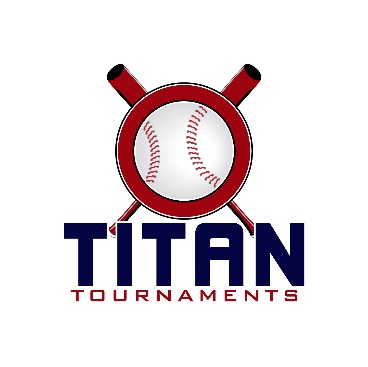 Thanks for playing ball with Titan!Roster and Waiver Forms must be submitted to the onsite director upon arrival and birth certificates must be available on site in each head coach’s folder.Director – Allen (770)-895-5094 – 6:45am until 1:15pm
Director – David (601)-573-3669 – 1:15pm until close
Lamar Murphy Park – 180 I.W. Davis Rd, Jefferson, GAEntry Fee: $355Sanction Fee: $35 if unpaid in 2021Admission: $7 Per SpectatorCoaches: 3 Passes Per TeamPlease check out the how much does my team owe document, posting at 5pm Thursday.Format: 2 Seeding Games & Single Elimination Bracket PlayPlease refer to pages 14-15 of our rule book for seeding procedures.
The on deck circle is on your dugout side. If you are uncomfortable with your player being that close to the batter, you may have them warm up further down the dugout, but they must remain on your dugout side.
Headfirst slides are allowed, faking a bunt and pulling back to swing is not allowed.
Runners must make an attempt to avoid contact, but do not have to slide.
Warm Up Pitches – 5 pitches between innings or 1 minute, whichever comes first.
Coaches – one defensive coach is allowed to sit on a bucket or stand directly outside of the dugout for the purpose of calling pitches. Two offensive coaches are allowed, one at third base, one at first base.
Offensive: One offensive timeout is allowed per inning.
Defensive: Three defensive timeouts are allowed during a seven inning game. On the fourth and each additional defensive timeout, the pitcher must be removed from the pitching position for the duration of the game. In the event of extra innings, one defensive timeout per inning is allowed.
An ejection will result in removal from the current game, and an additional one game suspension. Flagrant violations are subject to further suspension at the discretion of the onsite director.9U Games
90 minute games*Please be prepared to play at least 15 minutes prior to your scheduled start times*10U Seeding Games
90 minute games*Please be prepared to play at least 15 minutes prior to your scheduled start times*10U Bracket Games
90 minute games*Please be prepared to play at least 15 minutes prior to your scheduled start times*12U Seeding Games
90 minute games*Please be prepared to play at least 15 minutes prior to your scheduled start times*12U Bracket Games
90 minute games*Please be prepared to play at least 15 minutes prior to your scheduled start times*TimeFieldGroupTeamScoreTeam8:155SeedingNorth GA Blaze2-9North GA Strike10:005SeedingNorth GA Blaze1-20Mill Creek Hawks11:455SeedingNorth GA Strike8-5Dingers (Brint)1:305SeedingMill Creek Hawks5-8Dingers (Brint)3:155Bracket Game 11 SeedStrike16-34 SeedBlaze5:005Bracket Game 22 SeedDingers5-63 SeedMill Creek6:45
C-Ship5Bracket Game 3Winner of Game 1Strike5-4Winner of Game 2Mill CreekTimeFieldGroupTeamScoreTeam8:153SeedingFury Baseball4-9Mill Creek 10U8:154SeedingAmbush Baseball - Booth1-3Dingers – Pervis10:002SeedingGreenheads20-1Gainesville Reds10:003SeedingAmbush Baseball0-8Mill Creek 10U10:004SeedingLine Drive Academy2-12Newton Naturals Sloan11:452SeedingSocial Avalanche3-8Dingers – Pervis11:453SeedingAmbush Baseball2-8Team Rawlings11:454SeedingAmbush Baseball - Booth15-4Greenheads1:302SeedingSocial Avalanche10-7Line Drive Academy1:303SeedingNewton Naturals Sloan13-3Team Rawlings1:304SeedingGainesville Reds8-5Fury BaseballTimeFieldGroupTeamScoreTeam3:154Gold Game 12 SeedDingers10-113 SeedNewton5:00
C-Ship4Gold Game 2Winner of Game 1Newton13-81 SeedMill Creek3:153Silver Game 14 SeedAmbush Booth2-97 SeedGreenheads5:003Silver Game 25 SeedAvalanche13-16 SeedRawlings6:45
C-Ship3Silver Game 3Winner of Game 1Greenheads7-11Winner of Game 2Avalanche3:152Bronze Game 18 SeedReds2-1411 SeedLine Drive5:002Bronze Game 29 SeedAmbush4-1110 SeedFury6:45
C-Ship2Bronze Game 3Winner of Game 1Line Drive7-5Winner of Game 2FuryTimeFieldGroupTeamScoreTeam8:151SeedingWalnut Grove Aces10-4GA Rangers10:001SeedingWalnut Grove Aces3-14EC Impact11:451SeedingGA Rangers7-9Lumberjacks1:301SeedingEC Impact14-9LumberjacksTimeFieldGroupTeamScoreTeam3:151Bracket Game 11 SeedImpact14-24 SeedRangers5:001Bracket Game 22 SeedAces7-93 SeedLumberjacks6:45
C-Ship1Bracket Game 3Winner of Game 1Impact11-1Winner of Game 2Jacks